AHКETA   Приложение № 6 к Положению о порядке  назначения руководителя  муниципальной образовательной организации  на конкурсной основе, в том числеиз кадрового резерва руководителей  муниципальных образовательных организаций(заполняется собственноручно)1.Фамилия 	 Имя 	 Отчество 	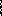 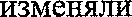 Выполняемая работа с начала трудовой деятельности (включая  учебу в высших и средних специальных учебных заведениях, военную службу, работу по совместительству, предпринимательскую деятельность и т.п.).Прu заполнении данного пункта необходимо  именовать организации так, как они называлась в cвoe время, военную службу записывать с указанием должности и номера воинской части.Месяц и год поступле-	ухода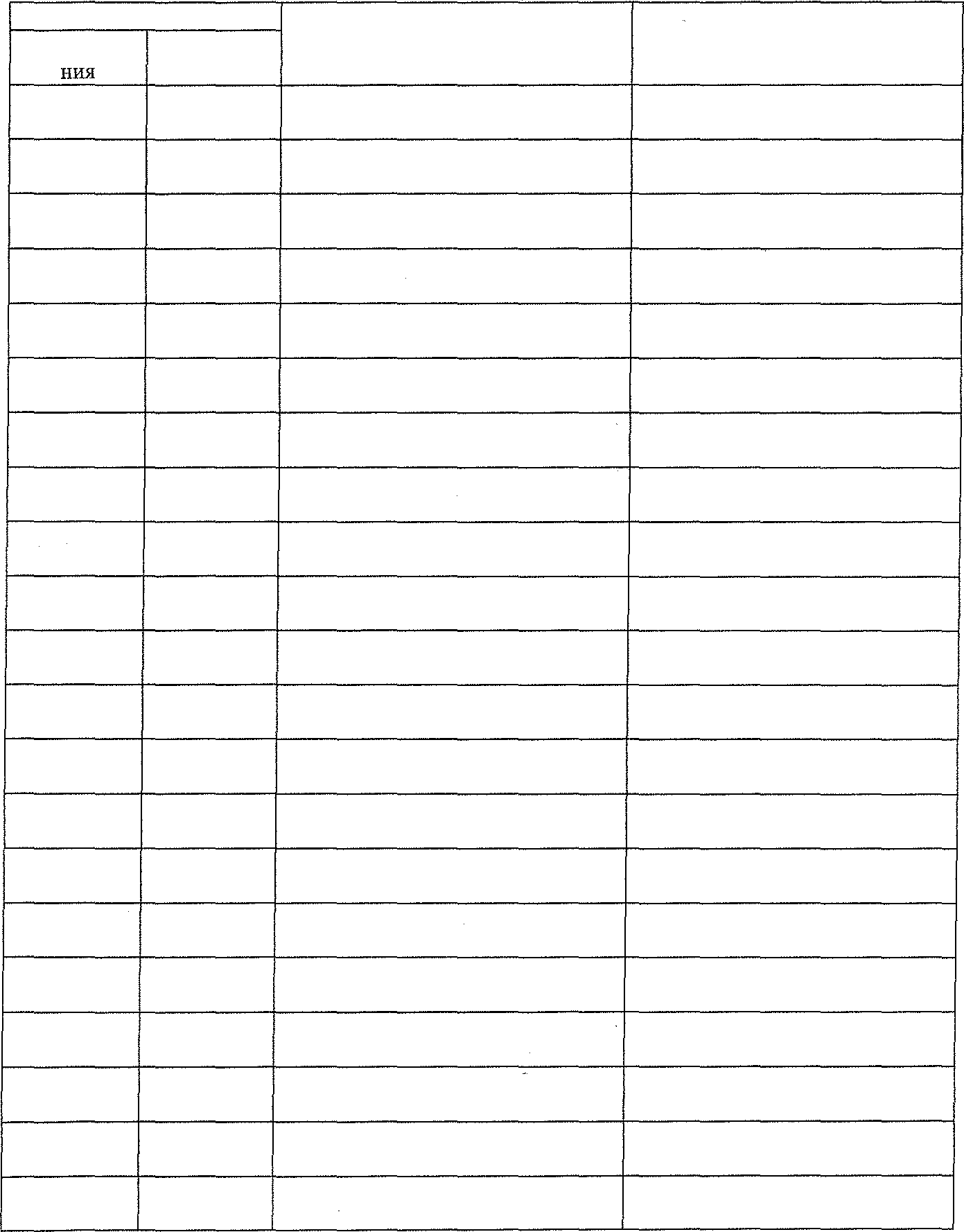 Должностьс указанием организацииАдрес организации (в т.ч. за границей)Ваши близкие родственники (cyпpyг(a), несовершеннолетние дети),Государственные награды, иные награды и знаки отличияОтношение к воинской обязанности и воинское звание 	Домашний адрес (адрес регистрации, фактического проживания), номер телефона (либо иной вид связи) 	Паспорт или документ, его заменяющий 	(серия, номер, кем и когда выдан)Номер страхового свидетельства обязательного пенсионного страхования(если имеется) 	ИНН (если имеется) 	Мне известно, что заведомо ложные сведения, сообщенные о себе в анкете, и мое несоответствие квалификационным требованиям могут повлечь отказ в участии в конкурсе и приеме на должность руководителя муниципальной образовательной организации.На обработку предоставленных мною персональных данных 	согласен (согласна)	 	20 	г.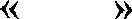 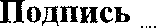 М.П.(при наличии печати)Фотография и данные о трудовой деятельности, воинской службе и об yчёбе оформляемого лица соответствуют документам, удостоверяющим личность, записям в трудовой книжке, дoкyментaм об образовании и военной службе.	20 	г.		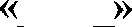 (подписъ, фамилия работника кадровой службы)СтепеньродстваФамилия,имя, отчествоГод, число,месяц и место рожденияМесто работы(наименование и адрес организации), должностьДомашний адрес(адрес регистрации, фактического проживания)